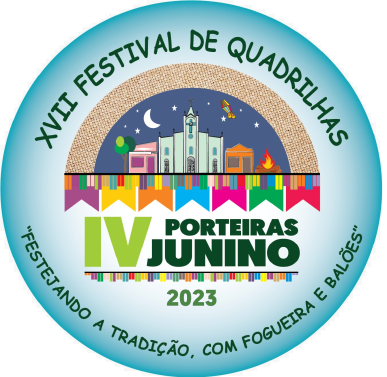                 TERMO DE ADESÃOVenho por meio deste, oficializar o interesse da Quadrilha_____________________________________________________________________ da cidade de ________________________________________________________________, ciente em participar do XVII Festival Quadrilhas Juninas - IV Porteiras Junino 2023, no dia estabelecido pela comissão organizadora do referido festival, pagando a taxa de inscrição referente à participação no valor de R$ 200,00 (duzentos reais).O XVII Festival de Quadrilhas Juninas - IV Porteiras Junino 2023, será realizado no período de 30 de junho a 02 de julho de 2023, para esse festival foi adotado o REGULAMENTO ÚNICO DE FESTIVAIS E QUADRILHAS 2023 DA UNIÃO JUNINA DO CEARÁ. Consciente em assumir o compromisso de desenvolver as atividades sugeridas e a aceitar as responsabilidades proposta no referido regulamento e Edital do XVII Festival de Quadrilhas Juninas - IV Porteiras Junino – 2023, firmo adesão a este termo.Porteiras - Ceará, ______ de Junho de 2023._________________________________________________________________PRESIDENTE OU RESPONSÁVEL PELA QUADRILHA________________________________________PROMOTOR DO FESTIVAL